Αίτηση Εκπαιδευτικού για συμμετοχή σε εκπαιδευτικό πρόγραμμα – δράση του ΚΠΕ ΠΕΤΑΛΟΥΔΩΝΠρος το ΚΠΕ ΠΕΤΑΛΟΥΔΩΝΌνομα : …………………………………………………………Επώνυμο : ……………………………………………………..Σχολείο : ………………………………………………………..Ειδικότητα : …………………………………………………..Τηλ. Σχολείου : ………………………………………………Τηλ. Κινητό : ………………………………………………….Αριθμός μαθητών : ………………………………………. Επιμόρφωση στην Π.Ε.              ▭ Ν ΑΙ                         ▭  ΟΧΙΗμερομηνία επίσκεψης – πραγματοποίησης δράσης: Θέμα περιβαλλοντικού προγράμματος το οποίο εκπονείται κατά τη σχολική χρονιά 2019-2020: (*Δεν είναι υποχρεωτικό)Έχετε ενταχθεί σε κάποιο από τα θεματικά δίκτυα του Κ.Π.Ε. Πεταλούδων;             ▭ Ν ΑΙ                         ▭  ΟΧΙ▭ Αρωματικά φυτά και βότανα στα Δωδεκάνησα▭ Παραγωγή ανακυκλωμένου χαρτιού και ΒιβλιοδεσίαΠαρακαλώ να δεχθείτε τη συμμετοχή μου στο εκπαιδευτικό πρόγραμμα – δράση του ΚΠΕ ΠΕΤΑΛΟΥΔΩΝ με θέμα:   Ο/Η  Δ/ντής-ντρια								               Ο/Η Αιτών-ούσα        του Σχολείου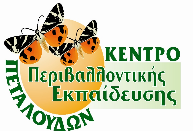 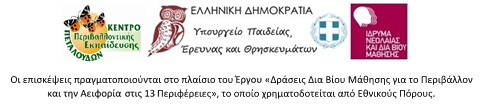 